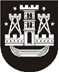 KLAIPĖDOS MIESTO SAVIVALDYBĖS TARYBASPRENDIMASDĖL KLAIPĖDOS MIESTO SAVIVALDYBĖS NARKOTIKŲ KONTROLĖS KOMISIJOS SUDARYMO2015 m. spalio 29 d. Nr. T2-282KlaipėdaVadovaudamasi Lietuvos Respublikos vietos savivaldos įstatymo 16 straipsnio 2 dalies 6 punktu, 18 straipsnio 1 dalimi ir Klaipėdos miesto savivaldybės narkotikų kontrolės komisijos nuostatų, patvirtintų Klaipėdos miesto savivaldybės tarybos 2015 m. rugsėjo 24 d. sprendimu Nr. T2-257 „Dėl Klaipėdos miesto savivaldybės narkotikų kontrolės komisijos nuostatų patvirtinimo“, 7 punktu, Klaipėdos miesto savivaldybės taryba nusprendžia:1. Sudaryti šios sudėties Klaipėdos miesto savivaldybės narkotikų kontrolės komisiją:Liudas Andrikis, BĮ Klaipėdos priklausomybės ligų centro direktorius;Gražina Aurylienė, Klaipėdos miesto savivaldybės administracijos Socialinių reikalų departamento Vaiko teisių apsaugos skyriaus vedėja;Janina Asadauskienė, Klaipėdos miesto savivaldybės administracijos Socialinių reikalų departamento Sveikatos apsaugos skyriaus vedėja;Rasa Bekėžienė, Klaipėdos apskrities vyriausiojo policijos komisariato Viešosios tvarkos biuro Prevencijos skyriaus viršininkė;Audra Daujotienė, Klaipėdos miesto savivaldybės administracijos Socialinių reikalų departamento direktorė;Jūratė Grubliauskienė, BĮ Klaipėdos miesto visuomenės sveikatos biuro direktorė;Klaipėdos miesto savivaldybės administracijos jaunimo reikalų koordinatorius, priimtas į laikinas arba nuolatines pareigas;Edita Kučinskienė, Klaipėdos miesto savivaldybės administracijos Ugdymo ir kultūros departamento Švietimo skyriaus vyriausioji specialistė;Džiuljeta Kuprienė, Klaipėdos jaunimo sveikatos centro „Bendraamžiai“ pirmininkė;Saulius Liekis, Klaipėdos miesto savivaldybės tarybos narys, Sveikatos ir socialinių reikalų komiteto atstovas;Audronė Liesytė, Klaipėdos miesto savivaldybės administracijos Socialinių reikalų departamento Socialinės paramos skyriaus vedėja;Nina Puteikienė, Klaipėdos miesto savivaldybės tarybos narė, Kultūros, švietimo ir sporto komiteto atstovė;Irina Valadkienė, Klaipėdos apygardos prokuratūros Klaipėdos apylinkės prokurorė;Aleksandras Slatvickis, VšĮ Klaipėdos psichikos sveikatos centro vyriausiasis gydytojas; Telesforas Šimkus, Muitinės kriminalinės tarnybos Klaipėdos skyriaus viršininkas.2. Pripažinti netekusiu galios Klaipėdos miesto savivaldybės tarybos 2011 m. gegužės 27 d. sprendimą Nr. T2-187 „Dėl Klaipėdos miesto savivaldybės narkotikų kontrolės komisijos sudarymo“ su visais pakeitimais ir papildymais.Šis sprendimas gali būti skundžiamas Lietuvos Respublikos administracinių bylų teisenos įstatymo nustatyta tvarka Klaipėdos apygardos administraciniam teismui.Savivaldybės merasVytautas Grubliauskas